UKEPLAN  2. klasse  uke:   16		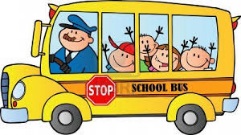 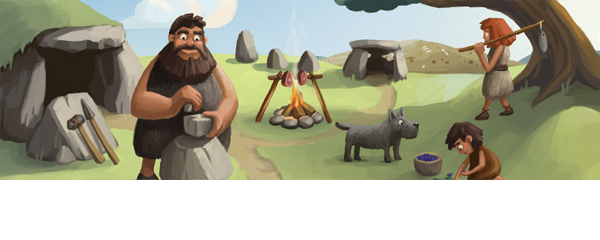 MandagTirsdagOnsdag Torsdag Fredag 1Norsk Vi besøker Jennskaret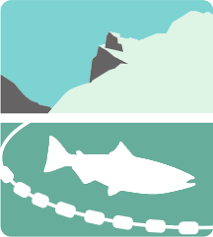 Tema Nat samfGym 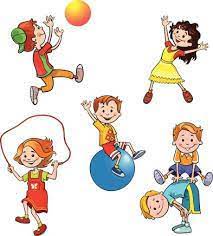 Fri 2Matte  Vi besøker JennskaretTema Nat samfVi lager noe til Jennskaret som takk for at vi fikk komme Fri 3KRLEVi besøker JennskaretTema Nat samfMatte Fri lunsjVi besøker JennskaretKort lunsjyoghurtkantinelunsjFri 4musikk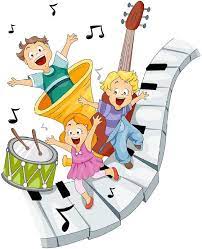 Vi besøker JennskaretGym Norsk Fri 5 Matte  Vi besøker JennskaretSkolen slutter 12.00Norsk Fri 6Engelsk Vi besøker JennskaretSkolen slutter 12.00Ipad- timeFri Skolen slutter 14.00Skolen slutter 14.00Skolen slutter 12.00Skolen slutter 14.00Fri Lekse til tirsdagLekse til onsdagLekse til torsdagLekse til fredagNorsk:Les en av tekstene s. 88-89Matte: gjør s. 122Norsk: Les en av tekstene s.92-93Matte: gjør s. 123Engelsk : les s. 62 i boka.Norsk: Skriv i hjemmeskriveboka hva du tror barna lekte med  i steinalderen.Fri Beskjedtilhjemmet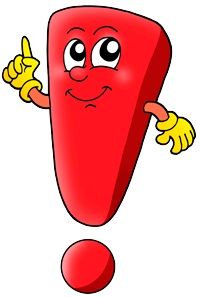 Dersom dere ønsker å snakke med meg kan jeg nås på mobil 47302693.Onsdag er det yoghurtkantine for de som vil kjøpe. Pengene går til elevrådet.Mål for uka:Naturfag/ samfunnsfag:Jeg har lært om lakseoppdrettJeg har hørt om hvordan menneskene levde i steinalderenKrle:Jeg har hørt om den muslimske festen IDMatematikk:Jeg kan måle med linjalJeg vet at det er 100 cm i en meterNorsk:Jeg har hørt om vikingenes alfabetJeg vet at vikingene snakket annerledes enn vi gjør nåEngelsk:Jeg kan lese leksaSosiale ferdigheter:Jeg følger reglene når vi er på besøk i Jennskaret